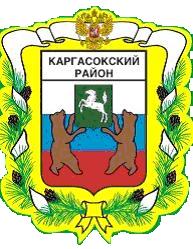 МУНИЦИПАЛЬНОЕ ОБРАЗОВАНИЕ «КАРГАСОКСКИЙ РАЙОН» ТОМСКОЙ ОБЛАСТИАДМИНИСТРАЦИЯ КАРГАСОКОГО РАЙОНАПОСТАНОВЛЕНИЕ16.11.2016                                                                                                                              № 312с. Каргасок О разработке документации по планировке территории для размещения линейного объекта «Газопровод ДКС Урманского м/р- Шингинское м/р»Рассмотрев обращение ООО «Газпромнефть-Восток» от 02.11.2016г. № 11-02/5114, в соответствии со статьями  42, 43, 45, 46 Градостроительного Кодекса Российской Федерации от 29.12.2004 №190-ФЗ, Федеральным законом от 06.10.2003г. №131-ФЗ «Об общих принципах организации местного самоуправления в Российской Федерации», рассмотрев обзорную схему расположения объекта,Администрация Каргасокского района постановляет:1.Разрешить ООО «Газпромнефть-Восток» разработку документации по планировке территории (проекта планировки и проекта межевания территории) для размещения линейного объекта:  «Газопровод ДКС Урманского м/р- Шингинское м/р».Документацию по планировке территории разработать в соответствии  со статьями 42, 43, 45 и 46 Градостроительного кодекса Российской Федерации и действующим градостроительным  законодательством.2.Документация по планировке территории, подготовленная применительно к землям лесного фонда, до ее утверждения подлежит согласованию с органами государственной власти, осуществляющими предоставление лесных участков в границах земель лесного фонда.3.Настоящее постановление официально опубликовать в установленном порядке. 4.Настоящее постановление вступает в силу со дня его официального опубликования.Глава Каргасокского района                                                                                  А.П.АщеуловЮ.А.Секлицкая8(382-53)2-18-09